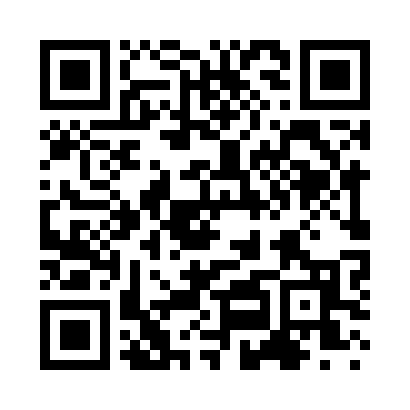 Prayer times for Amber Meadows, Maryland, USAMon 1 Jul 2024 - Wed 31 Jul 2024High Latitude Method: Angle Based RulePrayer Calculation Method: Islamic Society of North AmericaAsar Calculation Method: ShafiPrayer times provided by https://www.salahtimes.comDateDayFajrSunriseDhuhrAsrMaghribIsha1Mon4:115:471:145:118:4110:162Tue4:125:471:145:118:4010:163Wed4:135:481:145:118:4010:154Thu4:135:481:145:118:4010:155Fri4:145:491:145:118:4010:146Sat4:155:491:155:118:4010:147Sun4:165:501:155:128:3910:138Mon4:175:511:155:128:3910:139Tue4:185:511:155:128:3810:1210Wed4:185:521:155:128:3810:1111Thu4:195:531:155:128:3810:1112Fri4:205:531:155:128:3710:1013Sat4:215:541:165:128:3710:0914Sun4:225:551:165:128:3610:0815Mon4:235:561:165:128:3610:0716Tue4:255:561:165:128:3510:0617Wed4:265:571:165:128:3410:0618Thu4:275:581:165:118:3410:0519Fri4:285:591:165:118:3310:0420Sat4:295:591:165:118:3210:0221Sun4:306:001:165:118:3210:0122Mon4:316:011:165:118:3110:0023Tue4:336:021:165:118:309:5924Wed4:346:031:165:118:299:5825Thu4:356:041:165:108:289:5726Fri4:366:051:165:108:279:5627Sat4:376:051:165:108:269:5428Sun4:396:061:165:108:269:5329Mon4:406:071:165:098:259:5230Tue4:416:081:165:098:249:5031Wed4:426:091:165:098:239:49